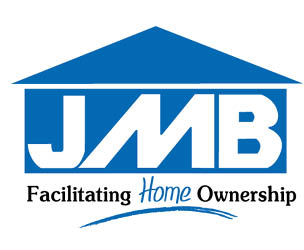 Resulting from the COVID-19 pandemic, we ask that you kindly comply with the following measures while visiting the Jamaica Mortgage Bank: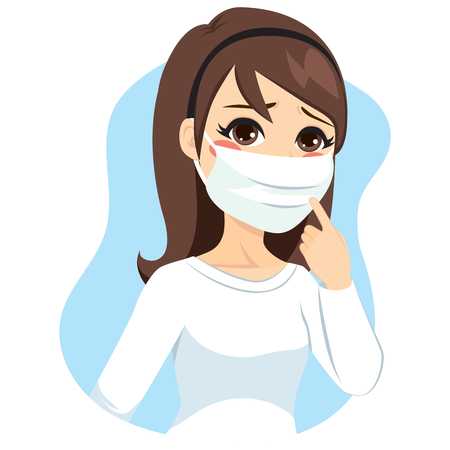 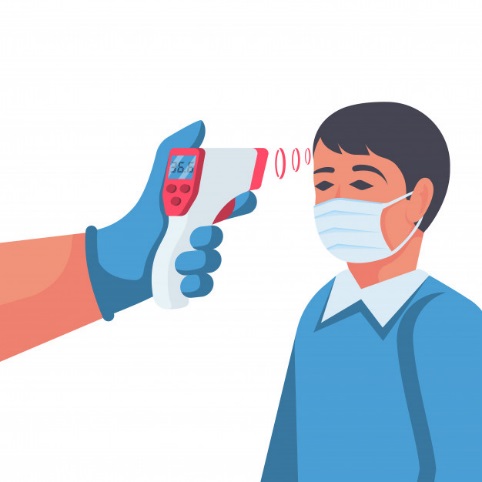 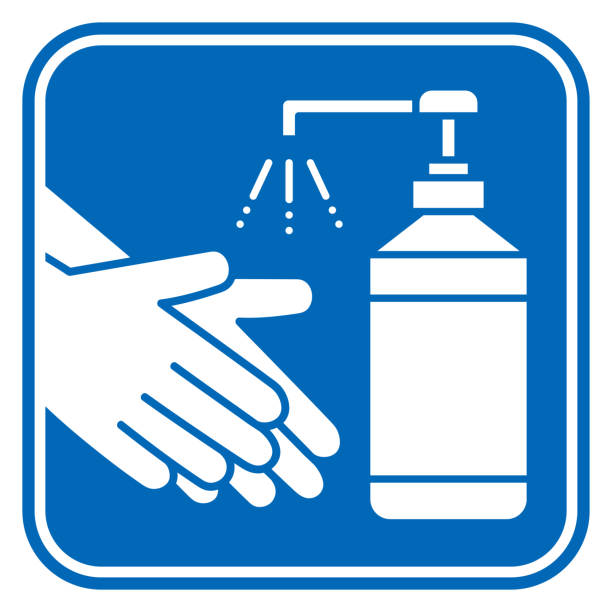 